Networking
CM30078/CM50123Russell Bradford2023/241. NetworksIP RoutingA quick note regarding when the destination is not on the local networkIP routing for the source host is quite simple: if the destination is on the local network, send the packet directly. This probably uses ARP (on the first packet) to get the hardware address of the destination2. NetworksIP RoutingIf the destination is not on the local network, to solution is to send the packet to a gateway host and let it deal with where to send it nextA gateway is just a machine on more than one network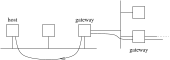 GatewayThis keeps the complexity of the software needed on the hosts down: only the gateway will need to have a bit of intelligence about routing3. NetworksIP RoutingSo information a source host needs to know includes:its own address and networkthe address of a gateway machineWe shall see later how it gets this information4. NetworksIP RoutingSo, for a host the routing software is:is the destination on the local network?yes: send it directly, possibly with an ARP, if neededno: send it to the gateway, possibly with an ARP, if neededNote in the latter case, the host might need to do an ARP for the gateway5. NetworksIP RoutingIn the non-local case, the packet is going to the gateway, so we would need to ARP for the hardware address of the gatewayThe packet, with IP address of the final destination, is put into a frame with Ethernet address of the gatewaySince the packet needs to go to the gatewaySo, here, the physical and network addresses in the Ethernet frame are completely unrelated!6. NetworksIP RoutingThis is another reason why we need both hardware and software addressesThe IP address is for the ultimate destination; the hardware address is for the next hop7. NetworksIP RoutingARP is not restricted to Ethernet and IP, but can be used to pair any physical and network layer addressesExercise Is ARP needed on a PPP connection?8. ARPARP is a simple protocolOn an Ethernet, the ARP broadcast has to be put in an Ethernet frame, so what destination address does it put on the frame?It broadcasts an ARP Request packet (protocol number 0806) in an Ethernet frame with destination hardware address ff:ff:ff:ff:ff:ff and source its own Ethernet addressAll hosts on the local network read the frameThe target host recognises the request for its IP address9. ARPThe target sends an ARP Reply packet (in a normal Ethernet frame) containing its own Ethernet addressIt knows the source’s Ethernet address as read from the request packetThe source gets the reply and reads out the target’s Ethernet address. It can now use that Ethernet address to send IP packetsThe other hosts on the network need do nothing10. ARP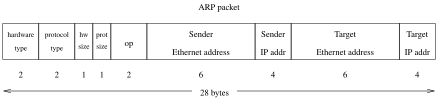 ARP packetThe Ethernet frame type for ARP is 080611. ARP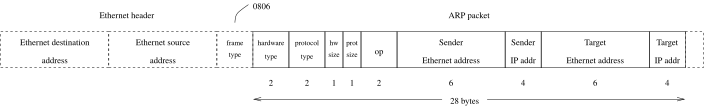 ARP packet within Ethernet frameContained within an Ethernet frameThe Ethernet type field allows the software that reads the packet from the Ethernet card to pass the contents of the packet to the software that implements ARP12. ARP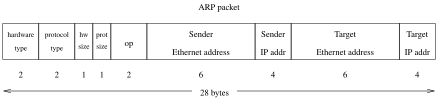 ARP fieldsHardware type: 1 for an Ethernet addressProtocol type: 0800 for an IP (version 4) addressSizes: sizes in bytes of the address fields, 6 for Ethernet, 4 for IP13. ARP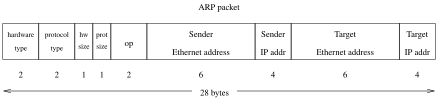 ARP fieldsOP: 1 for a request, 2 for a replyAddress fields, with lengths as given: the dataIn a request the destination hardware field is not filled in as this is what we are trying to find!In a reply the sender Ethernet address is the address we seek14. ARPIf no machine on the local network has the requested IP address, or that machine is down, no reply will be forthcomingIn this case, after a few seconds, and a few repeated ARP requests, the OS returns an error message to the application trying to make the IP connectionThis might be “no such host” or “host unreachable”15. ARPIt is sometimes useful to give an ARP reply even if nobody has asked for it. For example a new machine joins the network or an existing machine changes its IP address for some reasonThis is a gratuitous ARPAll machines on the local network are free to read any ARP request or reply they see and modify their own ARP caches accordingly16. ARPSo a gratuitous ARP would help break old associations that are no longer valid but still cachedWithout a gratuitous ARP a host might send an IP packet to the old cached, but now out-of-date hardware address17. ARPARP is purely a local network thing: discover a hardware (next hop) address on the local networkAnd it makes no sense for gateway to forward an ARP to another network, which might not even be of the same physical type18. ARPThere is a interesting trick that shows ARP can be used for things other than it was designed to do: and shows how the Internet Protocols are incredibly malleableUsed in the days before switches were common: this trick is unlikely to be used these days19. ARPThis trick allows us to extend an Ethernet (or other network) over a physically larger distance than its specifications allow, and to join a wireless network to a wired one so they appear to be a single networkA bridge is a host that joins two physical networks into one. It has two interfaces, one on each networkNote: this is different from a gateway we mentioned earlier, that connects two different networks20. ARPARP Bridging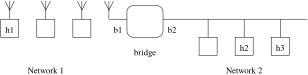 ARP bridgeThis example joins a Wi-Fi to an Ethernet, but we could have any two networks that share a MAC address typeIf host h1 wishes to send to host h2 it must determine its hardware address (as it is on the “same” local network)So h1 does an ARP broadcast for h2, just as normalThe bridge sees this request and responds on behalf of h2 (a  proxy ARP), but it supplies its own hardware address b121. ARPARP BridgingNow h1 sends data to what it thinks is h2, but is actually the bridgeThe bridge reads the data packet, sees it is destined for h2 (by its IP address) and forwards it to the other network where h2 can read itFurthermore, it rewrites the forwarded frame’s header to have h2 as destination and b2 as sourceIf h2 replies, it can either use b2 which it got from the original packet or do an ARP request, which the bridge proxies in a symmetrical way22. ARPARP BridgingIn either case the packet goes to the bridge, which forwards it to h1, again rewriting the frame addresses appropriatelyThis is all transparent to h1 and h2 who believe they are on the same networkIf h1 is communicating with both h2 and h3 its cache will show them to have the same hardware address b1: this is not a problem23. ARPARP BridgingExercise Find out if your home network does ARP bridging, or if it simply acts like a switch on a single networkExercise Make sure you understand the difference between what a gateway does, what a switch does and what a bridge does24. Virtual BridgingBridging is useful, but shouldn’t be taken too farLarger networks have more trafficJust think of the ARP broadcasts alone!It is often better to split a large network into several smaller ones: see subnetting, later25. RARPExercise Read about Reverse ARP (RARP): given a hardware address find the IP address